Федеральная рабочая программа по учебному предмету «Обществознание» (предметная область «Общественно-научные предметы») (далее соответственно – программа по обществознанию, обществознание) включает пояснительную записку, содержание обучения, планируемые результаты освоения программы по обществознанию, тематическое планирование.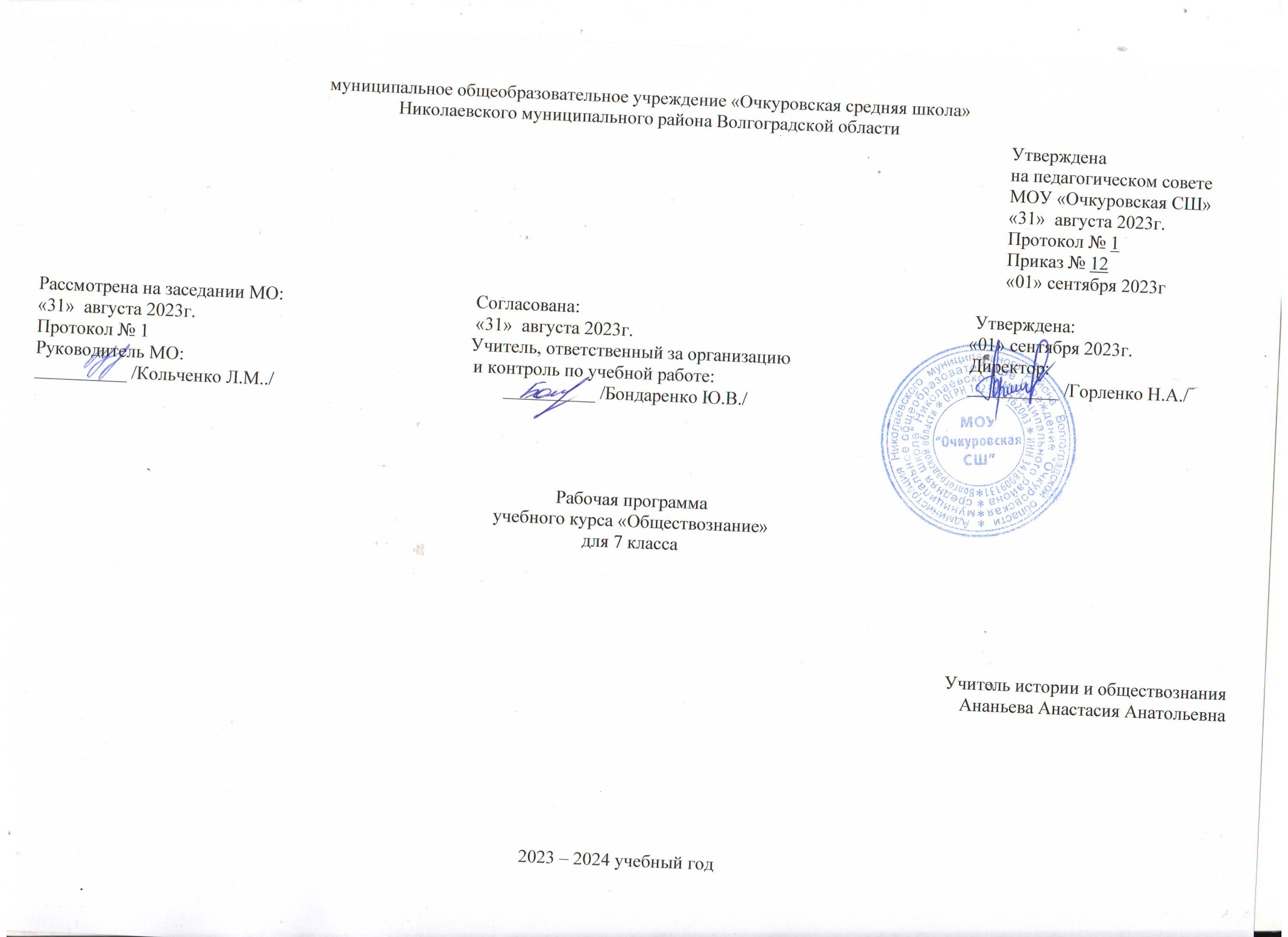 ПОЯСНИТЕЛЬНАЯ ЗАПИСКАПрограмма по обществознанию составлена на основе положений и требований к результатам освоения основной образовательной программы, представленных в ФГОС ООО, в соответствии с Концепцией преподавания учебного предмета«Обществознание», а также с учётом федеральной рабочей программы воспитания и подлежит непосредственному применению при реализации обязательной части ООП ООО.Обществознание играет ведущую роль в выполнении образовательной организацией функции интеграции молодёжи в современное общество: учебный предмет позволяет последовательно раскрывать обучающимся подросткового возраста особенности современного общества, различные аспекты взаимодействия в современных условиях людей друг с другом, с основными институтами государства и гражданского общества, регулирующие эти взаимодействия социальные нормы.Изучение обществознания, включающего знания о российском обществе и направлениях его развития в современных условиях, об основах конституционного строя нашей страны, правах и обязанностях человека и гражданина, способствует воспитанию российской гражданской идентичности, готовности к служению Отечеству, приверженности национальным ценностям.Привлечение при изучении обществознания различных источников социальной информации помогает обучающимся освоить язык современной культурной, социально-экономической и политической коммуникации, вносит свой вклад в формирование метапредметных умений извлекать необходимые сведения, осмысливать, преобразовывать и применять их.Изучение обществознания содействует вхождению обучающихся в мир культуры и общественных ценностей и в то же время открытию и утверждению собственного «Я», формированию способности к рефлексии, оценке своих возможностей и осознанию своего места в обществе.Целями обществоведческого образования на уровне основного общего образования являются:воспитание общероссийской идентичности, патриотизма, гражданственности, социальной ответственности, правового самосознания, приверженности базовым ценностям нашего народа;развитие у обучающихся понимания приоритетности общенациональных интересов, приверженности правовым принципам, закреплённым в Конституции Российской Федерации и законодательстве Российской Федерации;развитие личности на исключительно   важном   этапе её   социализации ‒ в подростковом возрасте, становление её духовно-нравственной, политической и правовой культуры, социального поведения, основанного на уважении закона и правопорядка, развитие интереса к изучению социальных и гуманитарных дисциплин; способности к личному самоопределению, самореализации, самоконтролю; мотивации к высокопроизводительной, наукоёмкой трудовой деятельности;формирование у обучающихся целостной картины общества, адекватной современному уровню знаний и доступной по содержанию для обучающихся подросткового возраста; освоение обучающимися знаний об основных сферах человеческой деятельности, социальных институтах, нормах, регулирующих общественные отношения, необходимые для взаимодействия с социальной средой и выполнения типичных социальных ролей человека и гражданина;владение   умениями    функционально    грамотного    человека    (получать из разнообразных источников и критически осмысливать социальную информацию, систематизировать, анализировать полученные данные; освоение способов познавательной, коммуникативной, практической деятельности, необходимых для участия в жизни гражданского общества и государства);создание условий для освоения обучающимися способов успешного взаимодействия с различными политическими, правовыми, финансово- экономическими и другими социальными институтами для реализации личностного потенциала в современном динамично развивающемся российском обществе;формирование    опыта    применения    полученных    знаний    и     умений для выстраивания отношений между людьми различных национальностей и вероисповеданий    в    общегражданской    и     в     семейно-бытовой     сферах; для соотнесения своих действий и действий других людей с нравственными ценностями и нормами поведения, установленными законом; содействия правовыми способами и средствами защите правопорядка в обществе.Обществознание изучается с 6 по 9 класс, общее количество рекомендованных учебных часов составляет 136 часов, по 1 часу в неделю при 34 учебных неделях.Содержание учебного курса «Обществознание»Тема 1.  Регулирование поведения людей в обществе (15 ч)Социальные нормы в правила общественной жизни. Общественные нравы, традиции и обычаи. Правила этикета и хорошие манеры. Права и свободы человека и гражданина в России, их гарантии. Конституционные обязанности гражданина. Механизмы реализации и защиты прав и свобод человека и гражданина. Права ребёнка и их защита. Особенности правового статуса несовершеннолетних. Необходимость соблюдения законов Закон и правопорядок в обществе. Закон и справедливостьЗащита Отечества — долг и обязанность. Военная служба. Важность подготовки к исполнению воинского долга. Дисциплина – необходимое условие существования общества и человека. Общеобязательная и специальная дисциплина. Внешняя и внутренняя дисциплина. Дисциплина, воля и самовоспитание.Ответственность за нарушение законов. Законопослушный человек. Противозаконное поведение. Преступления и проступки. Ответственность несовершеннолетних.                                              Правоохранительные органы РФ. Судебные органы РФ. Полиция. Адвокатура. Нотариат. Взаимоотношения органов государственной власти и граждан.Тема 2.  Человек в экономических отношениях (15 ч)Основные участники экономики производители и потребители. Натуральное и товарное хозяйство.Высококвалифицированный и малоквалифицированный труд. Слагаемые профессионального успеха. Заработная плата и стимулирование труда. Взаимосвязь количества и качества труда.Производство, производительность труда. Факторы, влияющие на производительность труда. Роль разделения труда в развитии производства. Новые технологии и их возможности. Издержки производства. Что и как производить. Выручка и прибыль производителя.Виды бизнеса. Роль предпринимательства в развитии экономики. Формы бизнеса. Условия успеха в предпринимательской деятельности. Этика предпринимателя.Обмен. Товары и услуги. Стоимость, цена товара. Условия выгодного обмена. Торговля и её формы. Реклама в современной экономике.Деньги. Исторические формы эквивалента стоимости. Основные виды денег.Экономика современной семьи. Ресурсы семьи. Семейный бюджет. Источники доходов семьи. Обязательные и произвольные расходы. Принципы рационального ведения домашнего хозяйства. Семейное потребление. Прожиточный минимум. Страховые услуги, предоставляемые гражданам.Тема 3. Человек и природа (4 ч)Человек – часть природы. Значение природных ресурсов как основ жизни и деятельности человечества. Проблема загрязнения окружающей среды.Охрана природы. Цена безответственного отношения к природе. Главные правила экологической морали.Законы РФ, направленные на охрану окружающей среды. Участие граждан в природоохранительной деятельностиПЛАНИРУЕМЫЕ РЕЗУЛЬТАТЫ ОСВОЕНИЯ ПРОГРАММЫ ПО ОБЩЕСТВОЗНАНИЮ НА УРОВНЕ ОСНОВНОГО ОБЩЕГО ОБРАЗОВАНИЯЛИЧНОСТНЫЕ РЕЗУЛЬТАТЫЛичностные результаты изучения обществознания воплощают традиционные российские   социокультурные   и   духовно-нравственные    ценности,   принятые в обществе нормы поведения, отражают готовность обучающихся руководствоваться ими в жизни,   во   взаимодействии   с   другими   людьми, при принятии собственных решений. Они достигаются в единстве учебной и воспитательной деятельности в процессе развития у обучающихся установки на решение практических задач социальной направленности и опыта конструктивного социального поведения по основным направлениям воспитательной деятельности, в том числе в части:гражданского воспитания:готовность к выполнению обязанностей гражданина и реализации его прав, уважение прав, свобод и законных интересов других людей, активное участие в жизни семьи, образовательной организации, местного сообщества, родного края, страны, неприятие любых форм экстремизма, дискриминации, понимание роли различных социальных институтов в жизни человека, представление об основных правах, свободах и обязанностях гражданина, социальных нормах и правилах межличностных отношений в поликультурном и многоконфессиональном обществе, представление о способах противодействия коррупции; готовность к разнообразной созидательной деятельности, стремление к взаимопониманию и взаимопомощи; активное участие в самоуправлении в образовательной организации; готовность к участию в гуманитарной деятельности (волонтёрство, помощь людям, нуждающимся в ней);патриотического воспитания:осознание российской гражданской идентичности в поликультурном и многоконфессиональном обществе, проявление интереса к познанию родного языка, истории, культуры Российской Федерации, своего края, народов России, ценностное отношение к достижениям своей Родины ‒ России, к науке, искусству, спорту, технологиям, боевым   подвигам   и трудовым   достижениям народа,   уважение к символам России, государственным праздникам, историческому, природному наследию и памятникам, традициям разных народов, проживающих в родной стране;духовно-нравственного воспитания:ориентация на моральные ценности и нормы в ситуациях нравственного выбора, готовность оценивать своё поведение и поступки, поведение и поступки других людей с позиции нравственных и правовых норм с учётом осознания последствий поступков; активное неприятие асоциальных поступков; свобода иответственность личности в условиях индивидуального и общественного пространства;эстетического воспитания:восприимчивость к разным видам искусства, традициям и творчеству своего и других народов, понимание эмоционального воздействия искусства, осознание важности художественной культуры как средства коммуникации и самовыражения, понимание ценности отечественного и мирового искусства, этнических    культурных    традиций    и    народного    творчества,     стремление к самовыражению в разных видах искусства;физического воспитания, формирования культуры здоровья и эмоционального благополучия:осознание ценности жизни; ответственное отношение к своему здоровью и установка на здоровый образ жизни, осознание последствий и неприятие вредных привычек (употребление алкоголя, наркотиков, курение) и иных форм вреда для физического и психического здоровья; соблюдение правил безопасности, в том числе навыки безопасного поведения в интернет-среде, способность адаптироваться к стрессовым ситуациям и меняющимся социальным, информационным и природным условиям, в том числе осмысляя собственный опыт и выстраивая дальнейшие цели, умение принимать себя и других, не осуждая, сформированность навыков рефлексии, признание своего права на ошибку и такого же права другого человека;трудового воспитания:установка на активное участие в решении практических задач (в рамках семьи, образовательной организации, города, края) технологической и социальной направленности, способность инициировать, планировать и самостоятельно выполнять такого рода деятельность, интерес к практическому изучению профессий и труда различного рода, в том числе на основе применения изучаемого предметного знания; осознание важности обучения на протяжении всей жизни для успешной профессиональной деятельности и развитие необходимых умений для этого, уважение к труду и результатам трудовой деятельности, осознанный выбор и построение индивидуальной траектории образования и жизненных планов с учётом личных и общественных интересов и потребностей;экологического воспитания:ориентация на применение знаний из социальных и естественных наук для решения задач в области окружающей среды, планирования поступков и оценка возможных последствий своих действий для окружающей среды; повышение уровня экологической культуры, осознание глобального характера экологических проблем и путей их решения; активное неприятие действий, приносящих вред окружающей среде; осознание своей роли как гражданина и потребителя в условиях взаимосвязи природной, технологической и социальной сред, готовность к участию в практической деятельности экологической направленности;ценности научного познания:ориентация в деятельности на современную систему научных представлений об   основных   закономерностях   развития    человека,    природы    и    общества, о взаимосвязях человека с природной и социальной средой; овладение языковой и читательской культурой как средством познания мира, овладение основными навыками исследовательской деятельности, установка на осмысление опыта, наблюдений, поступков и стремление совершенствовать пути достижения индивидуального и коллективного благополучияадаптации обучающегося к изменяющимся условиям социальной и природной среды:освоение обучающимися социального опыта, основных социальных ролей, соответствующих ведущей деятельности возраста, норм и правил общественного поведения, форм социальной жизни в группах и сообществах, включая семью, группы, сформированные по профессиональной деятельности, а также в рамках социального взаимодействия с людьми из другой культурной среды;способность обучающихся во взаимодействии в условиях неопределённости, открытость опыту и знаниям других;способность действовать в условиях неопределённости, открытость опыту и знаниям других, повышать уровень своей компетентности через практическую деятельность, в том числе умение учиться у других людей; осознавать в совместной деятельности новые знания, навыки и компетенции из опыта других;навык выявления и связывания образов, способность формирования новых знаний, в том числе   способность   формулировать   идеи, понятия,   гипотезы об объектах и явлениях, в том числе ранее неизвестных, осознавать дефицит собственных знаний и компетентностей, планировать своё развитие;умение распознавать конкретные примеры понятия по характерным признакам, выполнять операции в соответствии с определением и простейшими свойствами понятия, конкретизировать понятие примерами, использовать понятие и его свойства при решении задач (далее ‒ оперировать понятиями), а также оперировать терминами и представлениями в области концепции устойчивого развития;умение анализировать и выявлять взаимосвязи природы, общества и экономики;умение оценивать свои действия с учётом влияния на окружающую среду, достижений целей и преодоления вызовов, возможных глобальных последствий;способность обучающихся осознавать стрессовую ситуацию, оценивать происходящие изменения и их последствия, воспринимать стрессовую ситуацию как вызов, требующий контрмер;оценивать ситуацию стресса, корректировать принимаемые решения и действия, формулировать и оценивать риски и последствия, формировать опыт, уметь находить позитивное в произошедшей ситуации; быть готовым действовать в отсутствие гарантий успеха.МЕТАПРЕДМЕТНЫЕ РЕЗУЛЬТАТЫВ результате изучения обществознания на уровне основного общего образования у обучающегося будут сформированы познавательные универсальные учебные действия, коммуникативные универсальные учебные действия, регулятивные универсальные учебные действия, совместная деятельность.Познавательные универсальные учебные действияБазовые логические действия:выявлять и характеризовать существенные признаки социальных явлений и процессов;устанавливать существенный признак классификации социальных фактов, основания для их обобщения и сравнения, критерии проводимого анализа;с учётом предложенной задачи выявлять закономерности и противоречия в рассматриваемых фактах, данных и наблюдениях;предлагать критерии для выявления закономерностей и противоречий;выявлять	дефицит	информации,	данных,	необходимых	для	решения поставленной задачи;выявлять причинно-следственные связи при изучении явлений и процессов; делать	выводы	с	использованием	дедуктивных	и	индуктивныхумозаключений,	умозаключений	по	аналогии,	формулировать	гипотезы о взаимосвязях;самостоятельно выбирать способ решения учебной задачи (сравнивать несколько вариантов решения, выбирать наиболее подходящий с учётом самостоятельно выделенных критериев).осознавать невозможность контролировать всё вокруг.Базовые исследовательские действия:использовать вопросы как исследовательский инструмент познания; формулировать вопросы, фиксирующие разрыв между реальным ижелательным состоянием ситуации, объекта, самостоятельно устанавливать искомое и данное;формулировать гипотезу об истинности собственных суждений и суждений других, аргументировать свою позицию, мнение;проводить по самостоятельно составленному плану небольшое исследование по установлению особенностей объекта изучения, причинно-следственных связей и зависимостей объектов между собой;оценивать на применимость и достоверность информацию, полученную в ходе исследования;самостоятельно формулировать обобщения и выводы по результатам проведённого наблюдения, исследования, владеть инструментами оценки достоверности полученных выводов и обобщений;прогнозировать возможное дальнейшее развитие процессов, событий и их последствия в аналогичных или сходных ситуациях, выдвигать предположения об их развитии в новых условиях и контекстах.Работа с информацией:применять различные методы, инструменты и запросы при поиске и отборе информации или данных из источников с учётом предложенной учебной задачи и заданных критериев;выбирать, анализировать, систематизировать и интерпретировать информацию различных видов и форм представления;находить сходные аргументы (подтверждающие или опровергающие одну и ту же идею, версию) в различных информационных источниках;самостоятельно выбирать оптимальную форму представления информации; оценивать надёжность информации по критериям, предложеннымпедагогическим работником или сформулированным самостоятельно; эффективно запоминать и систематизировать информацию.Коммуникативные универсальные учебные действиявоспринимать и формулировать суждения, выражать эмоции в соответствии с целями и условиями общения;выражать себя (свою точку зрения) в устных и письменных текстах; распознавать невербальные средства общения, понимать значениесоциальных знаков, знать и распознавать предпосылки конфликтных ситуаций и смягчать конфликты, вести переговоры;понимать     намерения     других,     проявлять     уважительное     отношение к собеседнику и в корректной форме формулировать свои возражения;в ходе диалога и (или) дискуссии задавать вопросы по существу обсуждаемой темы и высказывать идеи, нацеленные на решение задачи и поддержание благожелательности общения;сопоставлять свои суждения с суждениями других участников диалога, обнаруживать различие и сходство позиций;публично представлять результаты выполненного исследования, проекта; самостоятельно выбирать формат выступления с учётом задач презентации иособенностей аудитории и в соответствии с ним составлять устные и письменные тексты с использованием иллюстративных материалов.Регулятивные универсальные учебные действияСамоорганизация:выявлять проблемы для решения в жизненных и учебных ситуациях; ориентироваться в различных подходах принятия решений (индивидуальное,принятие решения в группе, принятие решений в группе);самостоятельно составлять алгоритм решения задачи (или его часть), выбирать способ решения учебной задачи с учётом имеющихся ресурсов и собственных возможностей, аргументировать предлагаемые варианты решений;составлять план действий (план реализации намеченного алгоритма решения), корректировать предложенный алгоритм с учётом   получения новых знаний об изучаемом объекте;делать выбор и брать ответственность за решение.Самоконтроль, эмоциональный интеллект:владеть способами самоконтроля, самомотивации и рефлексии; давать адекватную оценку ситуации и предлагать план её изменения;учитывать контекст и предвидеть трудности, которые могут возникнуть при решении учебной задачи, адаптировать решение к меняющимся обстоятельствам;объяснять причины достижения (недостижения) результатов деятельности, давать    оценку     приобретённому     опыту,     уметь     находить     позитивное в произошедшей ситуации;вносить коррективы в деятельность на основе новых обстоятельств, изменившихся ситуаций, установленных ошибок, возникших трудностей;оценивать соответствие результата цели и условиям;различать, называть и управлять собственными эмоциями и эмоциями других; выявлять и анализировать причины эмоций;ставить себя на место другого человека, понимать мотивы и намерения другого;регулировать способ выражения эмоций;осознанно относиться к другому человеку, его мнению; признавать своё право на ошибку и такое же право другого; принимать себя и других, не осуждая;открытость себе и другим.Совместная деятельностьпонимать и использовать преимущества командной и индивидуальной работы при решении конкретной проблемы, обосновывать необходимость применения групповых форм взаимодействия при решении поставленной задачи;принимать цель совместной деятельности, коллективно строить действия по её достижению: распределять роли, договариваться, обсуждать процесс и результат совместной работы;уметь обобщать мнения нескольких людей, проявлять готовность руководить, выполнять поручения, подчиняться;планировать организацию совместной работы, определять свою роль (с учётом предпочтений и возможностей всех участников взаимодействия), распределять задачи между членами команды, участвовать в групповых формах работы (обсуждения, обмен мнений, «мозговые штурмы» и иные);выполнять свою часть работы, достигать качественного результата по своему направлению и координировать свои действия с другими членами команды;оценивать качество своего вклада в общий продукт по критериям, самостоятельно сформулированным участниками взаимодействия; сравнивать результаты с исходной задачей и вклад каждого члена команды в достижение результатов,   разделять    сферу    ответственности    и    проявлять    готовность к предоставлению отчёта перед группой.ПРЕДМЕТНЫЕ РЕЗУЛЬТАТЫПредметные результаты освоения программы по обществознанию на уровне основного общего образования должны обеспечивать:освоение и применение системы знаний о социальных свойствах человека, особенностях его взаимодействия с другими людьми, важности семьи как базового социального института, характерных чертах общества; содержании и значении социальных норм, регулирующих общественные отношения, включая правовые нормы, регулирующие типичные для несовершеннолетнего и членов его семьи общественные отношения (в том числе нормы гражданского, трудового и семейного права, основы налогового законодательства), процессах и явлениях в экономической (в области макро- и микроэкономики), социальной, духовной и политической сферах жизни общества; основах конституционного строя и организации государственной власти в Российской Федерации, правовом статусе гражданина Российской Федерации (в том числе несовершеннолетнего), системе образования в Российской Федерации; основах государственной бюджетной и денежно-кредитной, социальной политики, политики в сфере культуры и образования, противодействии коррупции в Российской Федерации, обеспечении безопасности личности, общества и государства, в том числе от терроризма и экстремизма;умение характеризовать традиционные российские духовно-нравственные ценности (в том числе защита человеческой жизни, прав и свобод человека, семья, созидательный труд, служение Отечеству, нормы морали и нравственности, гуманизм, милосердие, справедливость, взаимопомощь, коллективизм, историческое единство народов России, преемственность истории нашей Родины), государство как социальный институт;умение приводить примеры (в том числе моделировать ситуации) деятельности людей, социальных объектов, явлений, процессов определённого типа в различных сферах общественной жизни, их структурных элементов и проявлений основных функций; разного типа социальных отношений, ситуаций, регулируемых различными видами социальных норм, в том числе связанных с правонарушениями и наступлением юридической ответственности, связи политических потрясений и социально-экономического кризиса в государстве;умение классифицировать по разным признакам (в том числе устанавливать существенный признак классификации) социальные объекты, явления, процессы, относящиеся к различным сферам общественной жизни, их существенные признаки, элементы и основные функции;умение сравнивать (в том числе устанавливать основания для сравнения) деятельность людей, социальные объекты, явления, процессы в различных сферах общественной жизни, их элементы и основные функции;умение устанавливать и объяснять взаимосвязи социальных объектов, явлений, процессов в различных сферах общественной жизни, их элементов и основных функций, включая взаимодействия общества и природы, человека и   общества,   сфер    общественной    жизни,    гражданина    и    государства; связи     политических     потрясений     и     социально-экономических     кризисов в государстве;умение использовать полученные знания для объяснения (устного и письменного) сущности, взаимосвязей явлений, процессов социальной действительности, в том числе для аргументированного объяснения роли информации и информационных технологий в современном мире, социальной и личной значимости здорового образа жизни, роли непрерывного образования, опасности наркомании и алкоголизма для человека и общества; необходимости правомерного налогового поведения, противодействия коррупции, проведения в   отношении   нашей   страны    международной    политики    «сдерживания»; для   осмысления   личного   социального   опыта   при   исполнении   типичных для несовершеннолетнего социальных ролей;умение с опорой на обществоведческие знания, факты общественной жизни и личный социальный опыт определять и аргументировать с точки зрения социальных ценностей и норм своё отношение к явлениям, процессам социальной действительности;умение   решать    в    рамках    изученного    материала    познавательные и практические задачи, отражающие выполнение типичных для несовершеннолетнего социальных ролей, типичные социальные взаимодействия в различных сферах общественной жизни, в том числе процессы формирования, накопления и инвестирования сбережений;овладение смысловым чтением текстов обществоведческой тематики, в том числе извлечений из Конституции Российской Федерации и других нормативных правовых актов; умение составлять на их основе план, преобразовывать текстовую информацию в модели (таблицу, диаграмму, схему) и преобразовывать предложенные модели в текст;овладение приёмами поиска и извлечения социальной информации (текстовой, графической, аудиовизуальной) по заданной теме из различных адаптированных источников (в том числе учебных материалов) и публикаций средств массовой информации (далее ‒ СМИ) с соблюдением правил информационной безопасности при работе в Интернете;умение анализировать, обобщать, систематизировать, конкретизировать и критически оценивать социальную информацию, включая экономико- статистическую, из адаптированных источников (в том числе учебных материалов) и публикаций СМИ, соотносить её с собственными знаниями о моральном и правовом регулировании поведения человека, личным социальным опытом, используя обществоведческие знания, формулировать выводы, подкрепляя их аргументами;умение оценивать собственные поступки   и   поведение других людей с точки зрения их соответствия моральным, правовым и иным видам социальных норм, экономической рациональности (включая вопросы, связанные с личными финансами и предпринимательской деятельностью, для оценки рисков осуществления финансовых махинаций, применения недобросовестных практик), осознание неприемлемости всех форм антиобщественного поведения;приобретение опыта использования полученных знаний, включая основы финансовой грамотности, в практической (включая выполнение проектов индивидуально и в группе) деятельности, в повседневной жизни для реализации и защиты прав человека и гражданина, прав потребителя (в том числе потребителя финансовых услуг) и осознанного выполнения   гражданских   обязанностей, для анализа потребления домашнего хозяйства, составления личного финансового плана,    для     выбора     профессии     и     оценки     собственных     перспектив в профессиональной сфере, а также опыта публичного представления результатов своей деятельности в соответствии с темой и ситуацией общения, особенностями аудитории и регламентом;приобретение опыта самостоятельного заполнения формы (в том числе электронной) и составления простейших документов (заявления, обращения, декларации, доверенности, личного финансового плана, резюме);приобретение опыта осуществления совместной, включая взаимодействие с людьми другой культуры, национальной и религиозной принадлежности на основе национальных ценностей современного российского общества (гуманистических и демократических ценностей, идей мира и взаимопонимания между народами, людьми разных культур), осознание ценности культуры и традиций народов России.К концу обучения в 7 классе обучающийся получит следующие предметные результаты по отдельным темам программы по обществознанию:Социальные ценности и нормы:осваивать и применять знания о социальных ценностях; о содержании и значении социальных норм, регулирующих общественные отношения;характеризовать традиционные российские духовно-нравственные ценности (в том числе защита человеческой жизни, прав и свобод человека, гуманизм, милосердие), моральные нормы и их роль в жизни общества;приводить примеры гражданственности и патриотизма; ситуаций морального выбора, ситуаций, регулируемых различными видами социальных норм;классифицировать социальные нормы, их существенные признаки и элементы;сравнивать отдельные виды социальных норм;устанавливать и объяснять влияние социальных норм на общество и человека; использовать полученные знания для объяснения (устного и письменного)сущности социальных норм;определять и аргументировать с опорой на обществоведческие знания, факты общественной жизни и личный социальный опыт своё отношение к явлениям социальной     действительности     с    точки     зрения     социальных    ценностей, к социальным нормам как регуляторам общественной жизни и поведения человека в обществе;решать познавательные и практические задачи, отражающие действие социальных норм как регуляторов общественной жизни и поведения человека;овладевать смысловым чтением текстов обществоведческой тематики, касающихся гуманизма, гражданственности, патриотизма;извлекать информацию из разных источников о принципах и нормах морали, проблеме морального выбора;анализировать, обобщать, систематизировать, оценивать социальную информацию из адаптированных источников (в том числе учебных материалов)и публикаций в СМИ, соотносить её с собственными знаниями о моральном и правовом регулировании поведения человека;оценивать собственные поступки, поведение людей с точки зрения их соответствия нормам морали;использовать полученные знания о социальных нормах в повседневной жизни; самостоятельно заполнять форму (в том числе электронную) и составлятьпростейший документ (заявление);осуществлять совместную деятельность, включая взаимодействие с людьми другой культуры, национальной и религиозной принадлежности на основе гуманистических ценностей, взаимопонимания между людьми разных культур.Человек как участник правовых отношений:осваивать и применять знания о сущности права, о правоотношении как социальном и юридическом явлении, правовых нормах, регулирующих типичные для несовершеннолетнего и членов его семьи общественные отношения, правовом статусе гражданина Российской Федерации (в том числе несовершеннолетнего), правонарушениях и их опасности для личности и общества;характеризовать право как регулятор общественных отношений, конституционные права и обязанности гражданина Российской Федерации, права ребёнка в Российской Федерации;приводить примеры и моделировать ситуации, в которых возникают правоотношения, и ситуации, связанные с правонарушениями и наступлением юридической ответственности; способы защиты прав ребёнка в Российской Федерации, примеры, поясняющие опасность правонарушений для личности и общества;классифицировать по разным признакам (в том числе устанавливать существенный признак классификации) нормы права, выделяя существенные признаки;сравнивать (в том числе устанавливать основания для сравнения) проступок и преступление, дееспособность малолетних в возрасте от 6 до 14 лет и несовершеннолетних в возрасте от 14 до 18 лет;устанавливать и объяснять взаимосвязи, включая взаимодействия гражданина и государства, между правовым поведением и культурой личности, между особенностями дееспособности несовершеннолетнего и его юридической ответственностью;использовать полученные знания для объяснения сущности права, роли права в обществе, необходимости правомерного поведения, включая налоговое поведение и противодействие коррупции, различий между правомерным и противоправным поведением, проступком и преступлением; для осмысления личного социального опыта при исполнении типичных для несовершеннолетнего социальных ролей (члена семьи, обучающегося, члена ученической общественной организации);определять и аргументировать с опорой на обществоведческие знания, факты общественной жизни и личный социальный опыт своё отношение к роли правовых норм как регуляторов общественной жизни и поведения человека;решать познавательные и практические задачи, отражающие действие правовых норм как регуляторов общественной жизни и поведения человека, анализировать    жизненные     ситуации     и    принимать    решения,     связанные с исполнением типичных для несовершеннолетнего социальных ролей (члена семьи, обучающегося, члена ученической общественной организации);овладевать смысловым чтением текстов обществоведческой тематики: отбирать информацию из фрагментов Конституции Российской Федерации и других нормативных правовых актов, из предложенных учителем источников о правах и обязанностях граждан, гарантиях и защите прав и свобод человека и гражданина в Российской Федерации, о правах ребёнка и способах их защиты и составлять на их основе план, преобразовывать текстовую информацию в таблицу, схему;искать и извлекать информацию о сущности права и значении правовых норм, о правовой культуре, о гарантиях и защите прав и свобод человека и гражданина в Российской Федерации, выявлять соответствующие факты из разных адаптированных источников (в том числе учебных материалов) и публикаций средств массовой информации с соблюдением правил информационной безопасности при работе в Интернете;анализировать, обобщать, систематизировать, оценивать социальную информацию из адаптированных источников (в том числе учебных материалов) и публикаций СМИ, соотносить её с собственными знаниями о правовом регулировании поведения человека, личным социальным опытом, используя обществоведческие знания, формулировать выводы, подкрепляя их аргументами;оценивать собственные поступки и поведение других людей с точки зрения их соответствия правовым нормам: выражать свою точку зрения, участвовать в дискуссии;использовать полученные знания о праве и правовых нормах в практической деятельности (выполнять проблемные задания, индивидуальные и групповые проекты), в повседневной жизни для осознанного выполнения гражданских обязанностей (для реализации и защиты прав человека и гражданина, прав потребителя,    выбора     профессии     и     оценки     собственных     перспектив в профессиональной сфере с учётом приобретённых представлений о профессиях в сфере права, включая деятельность правоохранительных органов), публично представлять результаты своей деятельности (в рамках изученного материала, включая проектную деятельность), в соответствии с темой и ситуацией общения, особенностями аудитории и регламентом;самостоятельно заполнять форму (в том числе электронную) и составлять простейший документ при получении паспорта гражданина Российской Федерации;осуществлять совместную деятельность, включая взаимодействие с людьми другой культуры, национальной и религиозной принадлежности на основе национальных ценностей современного российского общества: гуманистических и демократических ценностей, идей мира и взаимопонимания между народами, людьми разных культур.Основы российского права:осваивать и применять знания о Конституции Российской Федерации, других нормативных правовых актах, содержании и значении правовых норм, об отраслях права, о правовых нормах, регулирующих типичные для несовершеннолетнего и членов его семьи общественные отношения (в гражданском, трудовом и семейном, административном, уголовном   праве);   о   защите   прав   несовершеннолетних, о юридической ответственности (гражданско-правовой, дисциплинарной, административной, уголовной), о правоохранительных органах, об обеспечении безопасности личности, общества и государства, в том числе от терроризма и экстремизма;характеризовать роль Конституции Российской Федерации в системе российского права; правоохранительных органов в защите правопорядка, обеспечении социальной стабильности и справедливости; гражданско-правовые отношения, сущность семейных правоотношений; способы защиты интересов и прав детей, оставшихся без попечения родителей;содержание трудового договора, виды правонарушений и виды наказаний; приводить примеры законов и подзаконных актов и моделировать ситуации,регулируемые нормами гражданского, трудового, семейного, административного и уголовного права, в том числе связанные с применением санкций за совершённые правонарушения;классифицировать по разным признакам виды нормативных правовых актов, виды правонарушений и юридической ответственности по отраслям права (в том числе устанавливать существенный признак классификации);сравнивать (в том числе устанавливать основания для сравнения) сферы регулирования различных отраслей права (гражданского, трудового, семейного, административного и уголовного), права и обязанности работника и работодателя, имущественные и личные неимущественные отношения;устанавливать и объяснять взаимосвязи прав и обязанностей работника и работодателя, прав и обязанностей членов семьи, традиционных российских ценностей и личных неимущественных отношений в семье;использовать полученные знания об отраслях права в решении учебных задач для объяснения взаимосвязи гражданской правоспособности и дееспособности, значения семьи в жизни человека, общества и государства, социальной опасности и неприемлемости уголовных и административных правонарушений, экстремизма, терроризма, коррупции и необходимости противостоять им;определять и аргументировать своё отношение к защите прав участников трудовых отношений с опорой на знания в области трудового права,к        правонарушениям,        формулировать        аргументированные        выводы о недопустимости нарушения правовых норм;решать познавательные и практические задачи, отражающие типичные взаимодействия, регулируемые нормами гражданского, трудового, семейного, административного и уголовного права;овладевать смысловым чтением текстов обществоведческой тематики: отбирать информацию из фрагментов нормативных правовых актов (Гражданский кодекс Российской Федерации, Семейный кодекс Российской Федерации, Трудовой кодекс Российской Федерации,   Кодекс   Российской   Федерации об административных правонарушениях, Уголовный кодекс Российской Федерации), из предложенных учителем источников о правовых нормах, правоотношениях и специфике их регулирования, преобразовывать текстовую информацию в таблицу, схему;искать и извлекать информацию по правовой тематике в сфере гражданского, трудового, семейного, административного и уголовного права: выявлять соответствующие факты из разных адаптированных источников (в том числе учебных материалов) и публикаций СМИ с соблюдением правил информационной безопасности при работе в Интернете;анализировать, обобщать, систематизировать, оценивать социальную информацию из адаптированных источников (в том числе учебных материалов) и публикаций СМИ, соотносить её с собственными знаниями об отраслях права (гражданского, трудового, семейного, административного и уголовного) и личным социальным опытом; используя обществоведческие знания, формулировать выводы, подкрепляя их аргументами, о применении санкций за совершённые правонарушения, о юридической ответственности несовершеннолетних;оценивать собственные поступки и поведение других людей с точки зрения их соответствия нормам гражданского, трудового, семейного, административного и уголовного права;использовать полученные знания о нормах гражданского, трудового, семейного, административного и уголовного права в практической деятельности (выполнять   проблемные   задания,    индивидуальные   и    групповые   проекты), в повседневной жизни для осознанного выполнения обязанностей, правомерного поведения, реализации и защиты своих прав; публично представлять результаты своей деятельности (в рамках изученного материала, включая проектную деятельность), в соответствии с темой и ситуацией общения, особенностями аудитории и регламентом;самостоятельно заполнять форму (в том числе электронную) и составлять простейший документ (заявление о приёме на работу);осуществлять совместную деятельность, включая взаимодействие с людьми другой культуры, национальной и религиозной принадлежности, на основе национальных ценностей современного российского общества: гуманистических и демократических ценностей, идей мира и взаимопонимания между народами, людьми разных культур.Тематическое планирование№ п/пТема урокаКол-вочасовПланируемые результатыДатаДатаПримечание№ п/пТема урокаКол-вочасовПланируемые результатыпланфактПримечаниеРегулирование поведения людей в обществеРегулирование поведения людей в обществеРегулирование поведения людей в обществеРегулирование поведения людей в обществеРегулирование поведения людей в обществеРегулирование поведения людей в обществеРегулирование поведения людей в обществе1Вводный урок1Предметные: понимают место человека в обществе и свою собственную роль в окружающем мире. Научатся называть различные виды правил, приводить примеры индивидуальных и групповых привычек, объяснять, зачем в обществе приняты различные правила этикета. Научатся определять, как права человека связаны с его потребностями, какие группы прав существуют, что означает выражение «права человека закреплены в законе». Научатся определять, почему человеческому обществу нужен порядок, каковы способы установления порядка в обществе, в чем смысл справедливости, почему свобода не может быть безграничной. Научатся определять, почему нужна регулярная армия, в чем состоит обязательная подготовка к военной службе, отличия военной службы по призыву от службы по контракту, основные обязанности военнослужащих, как готовить себя к выполнению воинского долга.Научатся определять, кого называют законопослушным человеком, признаки противоправного поведения, особенности наказания несовершеннолетних.Научатся определять, что такое дисциплина, ее виды и ответственность за несоблюдение.Научатся определять, какие задачи стоят перед сотрудниками правоохранительных органов, какие органы называют правоохранительными, функции правоохранительных органов.Научатся работать с тестовыми контрольно-измерительными материалами.Метапредметные: оценивают результаты своей деятельности и деятельность других учеников.Выявляют особенности и признаки объектов, приводят примеры в качестве доказательства выдвигаемых положений, прогнозируют результаты уровня усвоения изучаемого материала, принимают и сохраняют учебную задачу.Самостоятельно выделяют и формулируют цели, анализируют вопросы, формулируют ответы, принимают и сохраняют учебную задачу, самостоятельно выделяют и формулируют цель, составляют план и последовательность действий.Участвуют в коллективном обсуждении проблем, обмениваются мнениями, понимают позицию партнера, анализируют вопросы, формулируют ответы.Личностные: Сохраняют мотивацию к учебной деятельности, проявляют интерес к новому учебному материалу, выражают положительное отношение к процессу познания, адекватно понимают причины успешности/неуспешности учебной деятельности.2-3Что значит жить по правилам?2Предметные: понимают место человека в обществе и свою собственную роль в окружающем мире. Научатся называть различные виды правил, приводить примеры индивидуальных и групповых привычек, объяснять, зачем в обществе приняты различные правила этикета. Научатся определять, как права человека связаны с его потребностями, какие группы прав существуют, что означает выражение «права человека закреплены в законе». Научатся определять, почему человеческому обществу нужен порядок, каковы способы установления порядка в обществе, в чем смысл справедливости, почему свобода не может быть безграничной. Научатся определять, почему нужна регулярная армия, в чем состоит обязательная подготовка к военной службе, отличия военной службы по призыву от службы по контракту, основные обязанности военнослужащих, как готовить себя к выполнению воинского долга.Научатся определять, кого называют законопослушным человеком, признаки противоправного поведения, особенности наказания несовершеннолетних.Научатся определять, что такое дисциплина, ее виды и ответственность за несоблюдение.Научатся определять, какие задачи стоят перед сотрудниками правоохранительных органов, какие органы называют правоохранительными, функции правоохранительных органов.Научатся работать с тестовыми контрольно-измерительными материалами.Метапредметные: оценивают результаты своей деятельности и деятельность других учеников.Выявляют особенности и признаки объектов, приводят примеры в качестве доказательства выдвигаемых положений, прогнозируют результаты уровня усвоения изучаемого материала, принимают и сохраняют учебную задачу.Самостоятельно выделяют и формулируют цели, анализируют вопросы, формулируют ответы, принимают и сохраняют учебную задачу, самостоятельно выделяют и формулируют цель, составляют план и последовательность действий.Участвуют в коллективном обсуждении проблем, обмениваются мнениями, понимают позицию партнера, анализируют вопросы, формулируют ответы.Личностные: Сохраняют мотивацию к учебной деятельности, проявляют интерес к новому учебному материалу, выражают положительное отношение к процессу познания, адекватно понимают причины успешности/неуспешности учебной деятельности.4-5Права и обязанности граждан2Предметные: понимают место человека в обществе и свою собственную роль в окружающем мире. Научатся называть различные виды правил, приводить примеры индивидуальных и групповых привычек, объяснять, зачем в обществе приняты различные правила этикета. Научатся определять, как права человека связаны с его потребностями, какие группы прав существуют, что означает выражение «права человека закреплены в законе». Научатся определять, почему человеческому обществу нужен порядок, каковы способы установления порядка в обществе, в чем смысл справедливости, почему свобода не может быть безграничной. Научатся определять, почему нужна регулярная армия, в чем состоит обязательная подготовка к военной службе, отличия военной службы по призыву от службы по контракту, основные обязанности военнослужащих, как готовить себя к выполнению воинского долга.Научатся определять, кого называют законопослушным человеком, признаки противоправного поведения, особенности наказания несовершеннолетних.Научатся определять, что такое дисциплина, ее виды и ответственность за несоблюдение.Научатся определять, какие задачи стоят перед сотрудниками правоохранительных органов, какие органы называют правоохранительными, функции правоохранительных органов.Научатся работать с тестовыми контрольно-измерительными материалами.Метапредметные: оценивают результаты своей деятельности и деятельность других учеников.Выявляют особенности и признаки объектов, приводят примеры в качестве доказательства выдвигаемых положений, прогнозируют результаты уровня усвоения изучаемого материала, принимают и сохраняют учебную задачу.Самостоятельно выделяют и формулируют цели, анализируют вопросы, формулируют ответы, принимают и сохраняют учебную задачу, самостоятельно выделяют и формулируют цель, составляют план и последовательность действий.Участвуют в коллективном обсуждении проблем, обмениваются мнениями, понимают позицию партнера, анализируют вопросы, формулируют ответы.Личностные: Сохраняют мотивацию к учебной деятельности, проявляют интерес к новому учебному материалу, выражают положительное отношение к процессу познания, адекватно понимают причины успешности/неуспешности учебной деятельности.6-7 Почему важно соблюдать законы?2Предметные: понимают место человека в обществе и свою собственную роль в окружающем мире. Научатся называть различные виды правил, приводить примеры индивидуальных и групповых привычек, объяснять, зачем в обществе приняты различные правила этикета. Научатся определять, как права человека связаны с его потребностями, какие группы прав существуют, что означает выражение «права человека закреплены в законе». Научатся определять, почему человеческому обществу нужен порядок, каковы способы установления порядка в обществе, в чем смысл справедливости, почему свобода не может быть безграничной. Научатся определять, почему нужна регулярная армия, в чем состоит обязательная подготовка к военной службе, отличия военной службы по призыву от службы по контракту, основные обязанности военнослужащих, как готовить себя к выполнению воинского долга.Научатся определять, кого называют законопослушным человеком, признаки противоправного поведения, особенности наказания несовершеннолетних.Научатся определять, что такое дисциплина, ее виды и ответственность за несоблюдение.Научатся определять, какие задачи стоят перед сотрудниками правоохранительных органов, какие органы называют правоохранительными, функции правоохранительных органов.Научатся работать с тестовыми контрольно-измерительными материалами.Метапредметные: оценивают результаты своей деятельности и деятельность других учеников.Выявляют особенности и признаки объектов, приводят примеры в качестве доказательства выдвигаемых положений, прогнозируют результаты уровня усвоения изучаемого материала, принимают и сохраняют учебную задачу.Самостоятельно выделяют и формулируют цели, анализируют вопросы, формулируют ответы, принимают и сохраняют учебную задачу, самостоятельно выделяют и формулируют цель, составляют план и последовательность действий.Участвуют в коллективном обсуждении проблем, обмениваются мнениями, понимают позицию партнера, анализируют вопросы, формулируют ответы.Личностные: Сохраняют мотивацию к учебной деятельности, проявляют интерес к новому учебному материалу, выражают положительное отношение к процессу познания, адекватно понимают причины успешности/неуспешности учебной деятельности.8 Защита Отечества1Предметные: понимают место человека в обществе и свою собственную роль в окружающем мире. Научатся называть различные виды правил, приводить примеры индивидуальных и групповых привычек, объяснять, зачем в обществе приняты различные правила этикета. Научатся определять, как права человека связаны с его потребностями, какие группы прав существуют, что означает выражение «права человека закреплены в законе». Научатся определять, почему человеческому обществу нужен порядок, каковы способы установления порядка в обществе, в чем смысл справедливости, почему свобода не может быть безграничной. Научатся определять, почему нужна регулярная армия, в чем состоит обязательная подготовка к военной службе, отличия военной службы по призыву от службы по контракту, основные обязанности военнослужащих, как готовить себя к выполнению воинского долга.Научатся определять, кого называют законопослушным человеком, признаки противоправного поведения, особенности наказания несовершеннолетних.Научатся определять, что такое дисциплина, ее виды и ответственность за несоблюдение.Научатся определять, какие задачи стоят перед сотрудниками правоохранительных органов, какие органы называют правоохранительными, функции правоохранительных органов.Научатся работать с тестовыми контрольно-измерительными материалами.Метапредметные: оценивают результаты своей деятельности и деятельность других учеников.Выявляют особенности и признаки объектов, приводят примеры в качестве доказательства выдвигаемых положений, прогнозируют результаты уровня усвоения изучаемого материала, принимают и сохраняют учебную задачу.Самостоятельно выделяют и формулируют цели, анализируют вопросы, формулируют ответы, принимают и сохраняют учебную задачу, самостоятельно выделяют и формулируют цель, составляют план и последовательность действий.Участвуют в коллективном обсуждении проблем, обмениваются мнениями, понимают позицию партнера, анализируют вопросы, формулируют ответы.Личностные: Сохраняют мотивацию к учебной деятельности, проявляют интерес к новому учебному материалу, выражают положительное отношение к процессу познания, адекватно понимают причины успешности/неуспешности учебной деятельности.9-10Для чего нужна дисциплина2Предметные: понимают место человека в обществе и свою собственную роль в окружающем мире. Научатся называть различные виды правил, приводить примеры индивидуальных и групповых привычек, объяснять, зачем в обществе приняты различные правила этикета. Научатся определять, как права человека связаны с его потребностями, какие группы прав существуют, что означает выражение «права человека закреплены в законе». Научатся определять, почему человеческому обществу нужен порядок, каковы способы установления порядка в обществе, в чем смысл справедливости, почему свобода не может быть безграничной. Научатся определять, почему нужна регулярная армия, в чем состоит обязательная подготовка к военной службе, отличия военной службы по призыву от службы по контракту, основные обязанности военнослужащих, как готовить себя к выполнению воинского долга.Научатся определять, кого называют законопослушным человеком, признаки противоправного поведения, особенности наказания несовершеннолетних.Научатся определять, что такое дисциплина, ее виды и ответственность за несоблюдение.Научатся определять, какие задачи стоят перед сотрудниками правоохранительных органов, какие органы называют правоохранительными, функции правоохранительных органов.Научатся работать с тестовыми контрольно-измерительными материалами.Метапредметные: оценивают результаты своей деятельности и деятельность других учеников.Выявляют особенности и признаки объектов, приводят примеры в качестве доказательства выдвигаемых положений, прогнозируют результаты уровня усвоения изучаемого материала, принимают и сохраняют учебную задачу.Самостоятельно выделяют и формулируют цели, анализируют вопросы, формулируют ответы, принимают и сохраняют учебную задачу, самостоятельно выделяют и формулируют цель, составляют план и последовательность действий.Участвуют в коллективном обсуждении проблем, обмениваются мнениями, понимают позицию партнера, анализируют вопросы, формулируют ответы.Личностные: Сохраняют мотивацию к учебной деятельности, проявляют интерес к новому учебному материалу, выражают положительное отношение к процессу познания, адекватно понимают причины успешности/неуспешности учебной деятельности.11-12Виновен – отвечай!2Предметные: понимают место человека в обществе и свою собственную роль в окружающем мире. Научатся называть различные виды правил, приводить примеры индивидуальных и групповых привычек, объяснять, зачем в обществе приняты различные правила этикета. Научатся определять, как права человека связаны с его потребностями, какие группы прав существуют, что означает выражение «права человека закреплены в законе». Научатся определять, почему человеческому обществу нужен порядок, каковы способы установления порядка в обществе, в чем смысл справедливости, почему свобода не может быть безграничной. Научатся определять, почему нужна регулярная армия, в чем состоит обязательная подготовка к военной службе, отличия военной службы по призыву от службы по контракту, основные обязанности военнослужащих, как готовить себя к выполнению воинского долга.Научатся определять, кого называют законопослушным человеком, признаки противоправного поведения, особенности наказания несовершеннолетних.Научатся определять, что такое дисциплина, ее виды и ответственность за несоблюдение.Научатся определять, какие задачи стоят перед сотрудниками правоохранительных органов, какие органы называют правоохранительными, функции правоохранительных органов.Научатся работать с тестовыми контрольно-измерительными материалами.Метапредметные: оценивают результаты своей деятельности и деятельность других учеников.Выявляют особенности и признаки объектов, приводят примеры в качестве доказательства выдвигаемых положений, прогнозируют результаты уровня усвоения изучаемого материала, принимают и сохраняют учебную задачу.Самостоятельно выделяют и формулируют цели, анализируют вопросы, формулируют ответы, принимают и сохраняют учебную задачу, самостоятельно выделяют и формулируют цель, составляют план и последовательность действий.Участвуют в коллективном обсуждении проблем, обмениваются мнениями, понимают позицию партнера, анализируют вопросы, формулируют ответы.Личностные: Сохраняют мотивацию к учебной деятельности, проявляют интерес к новому учебному материалу, выражают положительное отношение к процессу познания, адекватно понимают причины успешности/неуспешности учебной деятельности.13-14Кто стоит на страже закона2Предметные: понимают место человека в обществе и свою собственную роль в окружающем мире. Научатся называть различные виды правил, приводить примеры индивидуальных и групповых привычек, объяснять, зачем в обществе приняты различные правила этикета. Научатся определять, как права человека связаны с его потребностями, какие группы прав существуют, что означает выражение «права человека закреплены в законе». Научатся определять, почему человеческому обществу нужен порядок, каковы способы установления порядка в обществе, в чем смысл справедливости, почему свобода не может быть безграничной. Научатся определять, почему нужна регулярная армия, в чем состоит обязательная подготовка к военной службе, отличия военной службы по призыву от службы по контракту, основные обязанности военнослужащих, как готовить себя к выполнению воинского долга.Научатся определять, кого называют законопослушным человеком, признаки противоправного поведения, особенности наказания несовершеннолетних.Научатся определять, что такое дисциплина, ее виды и ответственность за несоблюдение.Научатся определять, какие задачи стоят перед сотрудниками правоохранительных органов, какие органы называют правоохранительными, функции правоохранительных органов.Научатся работать с тестовыми контрольно-измерительными материалами.Метапредметные: оценивают результаты своей деятельности и деятельность других учеников.Выявляют особенности и признаки объектов, приводят примеры в качестве доказательства выдвигаемых положений, прогнозируют результаты уровня усвоения изучаемого материала, принимают и сохраняют учебную задачу.Самостоятельно выделяют и формулируют цели, анализируют вопросы, формулируют ответы, принимают и сохраняют учебную задачу, самостоятельно выделяют и формулируют цель, составляют план и последовательность действий.Участвуют в коллективном обсуждении проблем, обмениваются мнениями, понимают позицию партнера, анализируют вопросы, формулируют ответы.Личностные: Сохраняют мотивацию к учебной деятельности, проявляют интерес к новому учебному материалу, выражают положительное отношение к процессу познания, адекватно понимают причины успешности/неуспешности учебной деятельности.15Практикум по теме «Регулирование поведения людей в обществе»1Предметные: понимают место человека в обществе и свою собственную роль в окружающем мире. Научатся называть различные виды правил, приводить примеры индивидуальных и групповых привычек, объяснять, зачем в обществе приняты различные правила этикета. Научатся определять, как права человека связаны с его потребностями, какие группы прав существуют, что означает выражение «права человека закреплены в законе». Научатся определять, почему человеческому обществу нужен порядок, каковы способы установления порядка в обществе, в чем смысл справедливости, почему свобода не может быть безграничной. Научатся определять, почему нужна регулярная армия, в чем состоит обязательная подготовка к военной службе, отличия военной службы по призыву от службы по контракту, основные обязанности военнослужащих, как готовить себя к выполнению воинского долга.Научатся определять, кого называют законопослушным человеком, признаки противоправного поведения, особенности наказания несовершеннолетних.Научатся определять, что такое дисциплина, ее виды и ответственность за несоблюдение.Научатся определять, какие задачи стоят перед сотрудниками правоохранительных органов, какие органы называют правоохранительными, функции правоохранительных органов.Научатся работать с тестовыми контрольно-измерительными материалами.Метапредметные: оценивают результаты своей деятельности и деятельность других учеников.Выявляют особенности и признаки объектов, приводят примеры в качестве доказательства выдвигаемых положений, прогнозируют результаты уровня усвоения изучаемого материала, принимают и сохраняют учебную задачу.Самостоятельно выделяют и формулируют цели, анализируют вопросы, формулируют ответы, принимают и сохраняют учебную задачу, самостоятельно выделяют и формулируют цель, составляют план и последовательность действий.Участвуют в коллективном обсуждении проблем, обмениваются мнениями, понимают позицию партнера, анализируют вопросы, формулируют ответы.Личностные: Сохраняют мотивацию к учебной деятельности, проявляют интерес к новому учебному материалу, выражают положительное отношение к процессу познания, адекватно понимают причины успешности/неуспешности учебной деятельности.Человек в экономических отношенияхЧеловек в экономических отношенияхЧеловек в экономических отношенияхЧеловек в экономических отношенияхЧеловек в экономических отношенияхЧеловек в экономических отношенияхЧеловек в экономических отношениях16-17Экономика и ее основные участники2Предметные: научатся определять, как экономика служит людям, какая форма хозяйствования наиболее успешно решает цели экономики, как взаимодействуют основные участники экономики.Научатся определять, из чего складывается мастерство работника, чем определяется размер заработной платы.Научатся определять, какова роль разделения труда в развитии производства, что такое прибыль, виды затрат.Научатся определять, в каких формах можно организовать бизнес, каковы виды бизнеса, роль бизнеса в экономике.Научатся определять, как обмен решает задачи экономики, что необходимо для выгодного обмена, зачем люди и страны ведут торговлю, для чего нужна реклама товаров и услуг.Научатся давать определение понятию «деньги», определять их функции.Научатся определять, что такое ресурсы семьи, составлять бюджет семьи.Научатся определять все термины и понятия раздела.Метапредметные: устанавливают причинно-следственные связи и зависимости между объектами, планируют деятельность по ее достижению, принимают и сохраняют учебную задачу.Самостоятельно выделяют и формулируют цели; анализируют вопросы, формулируют ответы, ставят учебную задачу на основе соотнесения того, что уже известно и усвоено, и того, что ещё не известно.Привлекают информацию, полученную ранее, для решения учебных задач, обмениваются мнениями, участвуют в коллективном обсуждении проблем, распределяют обязанности в группе, проявляют способность к взаимодействию. Ориентируются в разнообразии способов решения познавательных задач, выбирают наиболее эффективные способы их решения.Личностные: проявляют заинтересованность не только в личном успехе, но и в решении проблемных заданий всей группой, выражают положительное отношение к процессу познания. Оценивают способную учебную деятельность, свои достижения; анализируют и характеризуют эмоциональное состояние и чувства окружающих, строят свои взаимоотношения с их учётом. Определяют свою личностную позицию, адекватную дифференцированную оценку своей успешности. Выражают адекватное понимание причин успешности/неуспешности учебной деятельности, устойчивую учебно-познавательную мотивацию учения. 18-19Мастерство работника2Предметные: научатся определять, как экономика служит людям, какая форма хозяйствования наиболее успешно решает цели экономики, как взаимодействуют основные участники экономики.Научатся определять, из чего складывается мастерство работника, чем определяется размер заработной платы.Научатся определять, какова роль разделения труда в развитии производства, что такое прибыль, виды затрат.Научатся определять, в каких формах можно организовать бизнес, каковы виды бизнеса, роль бизнеса в экономике.Научатся определять, как обмен решает задачи экономики, что необходимо для выгодного обмена, зачем люди и страны ведут торговлю, для чего нужна реклама товаров и услуг.Научатся давать определение понятию «деньги», определять их функции.Научатся определять, что такое ресурсы семьи, составлять бюджет семьи.Научатся определять все термины и понятия раздела.Метапредметные: устанавливают причинно-следственные связи и зависимости между объектами, планируют деятельность по ее достижению, принимают и сохраняют учебную задачу.Самостоятельно выделяют и формулируют цели; анализируют вопросы, формулируют ответы, ставят учебную задачу на основе соотнесения того, что уже известно и усвоено, и того, что ещё не известно.Привлекают информацию, полученную ранее, для решения учебных задач, обмениваются мнениями, участвуют в коллективном обсуждении проблем, распределяют обязанности в группе, проявляют способность к взаимодействию. Ориентируются в разнообразии способов решения познавательных задач, выбирают наиболее эффективные способы их решения.Личностные: проявляют заинтересованность не только в личном успехе, но и в решении проблемных заданий всей группой, выражают положительное отношение к процессу познания. Оценивают способную учебную деятельность, свои достижения; анализируют и характеризуют эмоциональное состояние и чувства окружающих, строят свои взаимоотношения с их учётом. Определяют свою личностную позицию, адекватную дифференцированную оценку своей успешности. Выражают адекватное понимание причин успешности/неуспешности учебной деятельности, устойчивую учебно-познавательную мотивацию учения. 20-21Производство: затраты, выручка, прибыль2Предметные: научатся определять, как экономика служит людям, какая форма хозяйствования наиболее успешно решает цели экономики, как взаимодействуют основные участники экономики.Научатся определять, из чего складывается мастерство работника, чем определяется размер заработной платы.Научатся определять, какова роль разделения труда в развитии производства, что такое прибыль, виды затрат.Научатся определять, в каких формах можно организовать бизнес, каковы виды бизнеса, роль бизнеса в экономике.Научатся определять, как обмен решает задачи экономики, что необходимо для выгодного обмена, зачем люди и страны ведут торговлю, для чего нужна реклама товаров и услуг.Научатся давать определение понятию «деньги», определять их функции.Научатся определять, что такое ресурсы семьи, составлять бюджет семьи.Научатся определять все термины и понятия раздела.Метапредметные: устанавливают причинно-следственные связи и зависимости между объектами, планируют деятельность по ее достижению, принимают и сохраняют учебную задачу.Самостоятельно выделяют и формулируют цели; анализируют вопросы, формулируют ответы, ставят учебную задачу на основе соотнесения того, что уже известно и усвоено, и того, что ещё не известно.Привлекают информацию, полученную ранее, для решения учебных задач, обмениваются мнениями, участвуют в коллективном обсуждении проблем, распределяют обязанности в группе, проявляют способность к взаимодействию. Ориентируются в разнообразии способов решения познавательных задач, выбирают наиболее эффективные способы их решения.Личностные: проявляют заинтересованность не только в личном успехе, но и в решении проблемных заданий всей группой, выражают положительное отношение к процессу познания. Оценивают способную учебную деятельность, свои достижения; анализируют и характеризуют эмоциональное состояние и чувства окружающих, строят свои взаимоотношения с их учётом. Определяют свою личностную позицию, адекватную дифференцированную оценку своей успешности. Выражают адекватное понимание причин успешности/неуспешности учебной деятельности, устойчивую учебно-познавательную мотивацию учения. 22-23Виды и формы бизнеса2Предметные: научатся определять, как экономика служит людям, какая форма хозяйствования наиболее успешно решает цели экономики, как взаимодействуют основные участники экономики.Научатся определять, из чего складывается мастерство работника, чем определяется размер заработной платы.Научатся определять, какова роль разделения труда в развитии производства, что такое прибыль, виды затрат.Научатся определять, в каких формах можно организовать бизнес, каковы виды бизнеса, роль бизнеса в экономике.Научатся определять, как обмен решает задачи экономики, что необходимо для выгодного обмена, зачем люди и страны ведут торговлю, для чего нужна реклама товаров и услуг.Научатся давать определение понятию «деньги», определять их функции.Научатся определять, что такое ресурсы семьи, составлять бюджет семьи.Научатся определять все термины и понятия раздела.Метапредметные: устанавливают причинно-следственные связи и зависимости между объектами, планируют деятельность по ее достижению, принимают и сохраняют учебную задачу.Самостоятельно выделяют и формулируют цели; анализируют вопросы, формулируют ответы, ставят учебную задачу на основе соотнесения того, что уже известно и усвоено, и того, что ещё не известно.Привлекают информацию, полученную ранее, для решения учебных задач, обмениваются мнениями, участвуют в коллективном обсуждении проблем, распределяют обязанности в группе, проявляют способность к взаимодействию. Ориентируются в разнообразии способов решения познавательных задач, выбирают наиболее эффективные способы их решения.Личностные: проявляют заинтересованность не только в личном успехе, но и в решении проблемных заданий всей группой, выражают положительное отношение к процессу познания. Оценивают способную учебную деятельность, свои достижения; анализируют и характеризуют эмоциональное состояние и чувства окружающих, строят свои взаимоотношения с их учётом. Определяют свою личностную позицию, адекватную дифференцированную оценку своей успешности. Выражают адекватное понимание причин успешности/неуспешности учебной деятельности, устойчивую учебно-познавательную мотивацию учения. 24-25Обмен, торговля, реклама2Предметные: научатся определять, как экономика служит людям, какая форма хозяйствования наиболее успешно решает цели экономики, как взаимодействуют основные участники экономики.Научатся определять, из чего складывается мастерство работника, чем определяется размер заработной платы.Научатся определять, какова роль разделения труда в развитии производства, что такое прибыль, виды затрат.Научатся определять, в каких формах можно организовать бизнес, каковы виды бизнеса, роль бизнеса в экономике.Научатся определять, как обмен решает задачи экономики, что необходимо для выгодного обмена, зачем люди и страны ведут торговлю, для чего нужна реклама товаров и услуг.Научатся давать определение понятию «деньги», определять их функции.Научатся определять, что такое ресурсы семьи, составлять бюджет семьи.Научатся определять все термины и понятия раздела.Метапредметные: устанавливают причинно-следственные связи и зависимости между объектами, планируют деятельность по ее достижению, принимают и сохраняют учебную задачу.Самостоятельно выделяют и формулируют цели; анализируют вопросы, формулируют ответы, ставят учебную задачу на основе соотнесения того, что уже известно и усвоено, и того, что ещё не известно.Привлекают информацию, полученную ранее, для решения учебных задач, обмениваются мнениями, участвуют в коллективном обсуждении проблем, распределяют обязанности в группе, проявляют способность к взаимодействию. Ориентируются в разнообразии способов решения познавательных задач, выбирают наиболее эффективные способы их решения.Личностные: проявляют заинтересованность не только в личном успехе, но и в решении проблемных заданий всей группой, выражают положительное отношение к процессу познания. Оценивают способную учебную деятельность, свои достижения; анализируют и характеризуют эмоциональное состояние и чувства окружающих, строят свои взаимоотношения с их учётом. Определяют свою личностную позицию, адекватную дифференцированную оценку своей успешности. Выражают адекватное понимание причин успешности/неуспешности учебной деятельности, устойчивую учебно-познавательную мотивацию учения. 26-27Деньги и их функции2Предметные: научатся определять, как экономика служит людям, какая форма хозяйствования наиболее успешно решает цели экономики, как взаимодействуют основные участники экономики.Научатся определять, из чего складывается мастерство работника, чем определяется размер заработной платы.Научатся определять, какова роль разделения труда в развитии производства, что такое прибыль, виды затрат.Научатся определять, в каких формах можно организовать бизнес, каковы виды бизнеса, роль бизнеса в экономике.Научатся определять, как обмен решает задачи экономики, что необходимо для выгодного обмена, зачем люди и страны ведут торговлю, для чего нужна реклама товаров и услуг.Научатся давать определение понятию «деньги», определять их функции.Научатся определять, что такое ресурсы семьи, составлять бюджет семьи.Научатся определять все термины и понятия раздела.Метапредметные: устанавливают причинно-следственные связи и зависимости между объектами, планируют деятельность по ее достижению, принимают и сохраняют учебную задачу.Самостоятельно выделяют и формулируют цели; анализируют вопросы, формулируют ответы, ставят учебную задачу на основе соотнесения того, что уже известно и усвоено, и того, что ещё не известно.Привлекают информацию, полученную ранее, для решения учебных задач, обмениваются мнениями, участвуют в коллективном обсуждении проблем, распределяют обязанности в группе, проявляют способность к взаимодействию. Ориентируются в разнообразии способов решения познавательных задач, выбирают наиболее эффективные способы их решения.Личностные: проявляют заинтересованность не только в личном успехе, но и в решении проблемных заданий всей группой, выражают положительное отношение к процессу познания. Оценивают способную учебную деятельность, свои достижения; анализируют и характеризуют эмоциональное состояние и чувства окружающих, строят свои взаимоотношения с их учётом. Определяют свою личностную позицию, адекватную дифференцированную оценку своей успешности. Выражают адекватное понимание причин успешности/неуспешности учебной деятельности, устойчивую учебно-познавательную мотивацию учения. 28-29Экономика семьи2Предметные: научатся определять, как экономика служит людям, какая форма хозяйствования наиболее успешно решает цели экономики, как взаимодействуют основные участники экономики.Научатся определять, из чего складывается мастерство работника, чем определяется размер заработной платы.Научатся определять, какова роль разделения труда в развитии производства, что такое прибыль, виды затрат.Научатся определять, в каких формах можно организовать бизнес, каковы виды бизнеса, роль бизнеса в экономике.Научатся определять, как обмен решает задачи экономики, что необходимо для выгодного обмена, зачем люди и страны ведут торговлю, для чего нужна реклама товаров и услуг.Научатся давать определение понятию «деньги», определять их функции.Научатся определять, что такое ресурсы семьи, составлять бюджет семьи.Научатся определять все термины и понятия раздела.Метапредметные: устанавливают причинно-следственные связи и зависимости между объектами, планируют деятельность по ее достижению, принимают и сохраняют учебную задачу.Самостоятельно выделяют и формулируют цели; анализируют вопросы, формулируют ответы, ставят учебную задачу на основе соотнесения того, что уже известно и усвоено, и того, что ещё не известно.Привлекают информацию, полученную ранее, для решения учебных задач, обмениваются мнениями, участвуют в коллективном обсуждении проблем, распределяют обязанности в группе, проявляют способность к взаимодействию. Ориентируются в разнообразии способов решения познавательных задач, выбирают наиболее эффективные способы их решения.Личностные: проявляют заинтересованность не только в личном успехе, но и в решении проблемных заданий всей группой, выражают положительное отношение к процессу познания. Оценивают способную учебную деятельность, свои достижения; анализируют и характеризуют эмоциональное состояние и чувства окружающих, строят свои взаимоотношения с их учётом. Определяют свою личностную позицию, адекватную дифференцированную оценку своей успешности. Выражают адекватное понимание причин успешности/неуспешности учебной деятельности, устойчивую учебно-познавательную мотивацию учения. 30Практикум по теме «Человек в экономических отношениях»1Предметные: научатся определять, как экономика служит людям, какая форма хозяйствования наиболее успешно решает цели экономики, как взаимодействуют основные участники экономики.Научатся определять, из чего складывается мастерство работника, чем определяется размер заработной платы.Научатся определять, какова роль разделения труда в развитии производства, что такое прибыль, виды затрат.Научатся определять, в каких формах можно организовать бизнес, каковы виды бизнеса, роль бизнеса в экономике.Научатся определять, как обмен решает задачи экономики, что необходимо для выгодного обмена, зачем люди и страны ведут торговлю, для чего нужна реклама товаров и услуг.Научатся давать определение понятию «деньги», определять их функции.Научатся определять, что такое ресурсы семьи, составлять бюджет семьи.Научатся определять все термины и понятия раздела.Метапредметные: устанавливают причинно-следственные связи и зависимости между объектами, планируют деятельность по ее достижению, принимают и сохраняют учебную задачу.Самостоятельно выделяют и формулируют цели; анализируют вопросы, формулируют ответы, ставят учебную задачу на основе соотнесения того, что уже известно и усвоено, и того, что ещё не известно.Привлекают информацию, полученную ранее, для решения учебных задач, обмениваются мнениями, участвуют в коллективном обсуждении проблем, распределяют обязанности в группе, проявляют способность к взаимодействию. Ориентируются в разнообразии способов решения познавательных задач, выбирают наиболее эффективные способы их решения.Личностные: проявляют заинтересованность не только в личном успехе, но и в решении проблемных заданий всей группой, выражают положительное отношение к процессу познания. Оценивают способную учебную деятельность, свои достижения; анализируют и характеризуют эмоциональное состояние и чувства окружающих, строят свои взаимоотношения с их учётом. Определяют свою личностную позицию, адекватную дифференцированную оценку своей успешности. Выражают адекватное понимание причин успешности/неуспешности учебной деятельности, устойчивую учебно-познавательную мотивацию учения. Человек и природаЧеловек и природаЧеловек и природаЧеловек и природаЧеловек и природаЧеловек и природаЧеловек и природа31Воздействие человека на природу1Предметные: научатся определять, что такое экологическая угроза, характеризовать воздействие человека на природу. Научатся давать определение понятия «экологическая мораль», характеризовать правила экологической морали. Научатся определять все термины и понятия за курс 7 класса.Метапредметные: самостоятельно выделяют и формулируют познавательную цель; используют общие приёмы решения поставленных задач, участвуют в коллективном обсуждении проблем; проявляют активность во взаимодействии для решения коммуникативных и познавательных задач, планируют свои действия в соответствии с поставленной задачей и условиями её реализации; оценивают правильность выполнения действия.Адекватно используют речевые средства для эффективного решения разнообразных коммуникативных задач, осознанно и произвольно строят сообщения в устной и письменной форме, в т.ч. творческого и исследовательского характера, планируют свои действия в соответствии с поставленной задачей и условиями ее реализации. Осуществляют пошаговый и итоговый контроль.Личностные: проявляют доброжелательность и эмоционально-нравственную отзывчивость, эмпатию как понимание чувств других людей и сопереживают им.Выражают адекватное понимание причин успешности/неуспешности учебной деятельности, устойчивую учебно-познавательную мотивацию учения.32-33Закон на страже природы2Предметные: научатся определять, что такое экологическая угроза, характеризовать воздействие человека на природу. Научатся давать определение понятия «экологическая мораль», характеризовать правила экологической морали. Научатся определять все термины и понятия за курс 7 класса.Метапредметные: самостоятельно выделяют и формулируют познавательную цель; используют общие приёмы решения поставленных задач, участвуют в коллективном обсуждении проблем; проявляют активность во взаимодействии для решения коммуникативных и познавательных задач, планируют свои действия в соответствии с поставленной задачей и условиями её реализации; оценивают правильность выполнения действия.Адекватно используют речевые средства для эффективного решения разнообразных коммуникативных задач, осознанно и произвольно строят сообщения в устной и письменной форме, в т.ч. творческого и исследовательского характера, планируют свои действия в соответствии с поставленной задачей и условиями ее реализации. Осуществляют пошаговый и итоговый контроль.Личностные: проявляют доброжелательность и эмоционально-нравственную отзывчивость, эмпатию как понимание чувств других людей и сопереживают им.Выражают адекватное понимание причин успешности/неуспешности учебной деятельности, устойчивую учебно-познавательную мотивацию учения.34Итоговый урок1Предметные: научатся определять, что такое экологическая угроза, характеризовать воздействие человека на природу. Научатся давать определение понятия «экологическая мораль», характеризовать правила экологической морали. Научатся определять все термины и понятия за курс 7 класса.Метапредметные: самостоятельно выделяют и формулируют познавательную цель; используют общие приёмы решения поставленных задач, участвуют в коллективном обсуждении проблем; проявляют активность во взаимодействии для решения коммуникативных и познавательных задач, планируют свои действия в соответствии с поставленной задачей и условиями её реализации; оценивают правильность выполнения действия.Адекватно используют речевые средства для эффективного решения разнообразных коммуникативных задач, осознанно и произвольно строят сообщения в устной и письменной форме, в т.ч. творческого и исследовательского характера, планируют свои действия в соответствии с поставленной задачей и условиями ее реализации. Осуществляют пошаговый и итоговый контроль.Личностные: проявляют доброжелательность и эмоционально-нравственную отзывчивость, эмпатию как понимание чувств других людей и сопереживают им.Выражают адекватное понимание причин успешности/неуспешности учебной деятельности, устойчивую учебно-познавательную мотивацию учения.